Внеурочное мероприятие  «Лестница идей»Интеллектуальное командное соревнование, в котором в качестве заданий предлагаются открытые (т.е. творческие, изобретательские) задачи.Цель занятия: показать обучающимся пути решения нестандартных задач путем выстраивания логических цепочек рассуждений.Формы организации деятельности: групповая.Участники: 5  класс.Использование современных образовательных технологий: элементы технологии развивающего обучения.Задачи:развитие системности и оригинальности мышления; умений четко и ясно излагать свои мысли, аргументировано доказывать свою точку зрения;развитие умения решать нестандартные задачи;развитие познавательной активности учащихся;формирование и развитие коммуникативных умений: умение общаться и взаимодействовать в группе, уважать мнение других, объективно оценивать свою работу и деятельность одноклассников,формирование социальной ответственностиХод мероприятия. Приветствие учащихся. Здравствуйте, ребята. Меня зовут…..Закончите пожалуйста предложение: Она бывает тёплой, дружеской, непринуждённой, напряжённой, здоровой, загрязнённой, земной…атмосфера. ( сказать об окружающей нас погодной атмосфере…) Я надеюсь, что на сегодняшнем занятии у нас будет не только дружественная и непринужденная, но и творческая атмосфера Прежде чем объявить тему нашего  мероприятия, я хочу предложить вам задачу и надеюсь, что ее решение вы найдете быстро.Марина мечтала о шоколадке, но ей на покупку не хватало 10 рублей. Вася тоже мечтал о шоколадке, но ему не доставало всего 1 рубля. Дети решили купить хотя бы одну шоколадку на двоих, но им все равно не хватило 1 рубля. Какова стоимость шоколадки?Ответ: Стоимость - 10 рублей. У Марины нет денег вообще.Скажите, а что помогло вам найти решение этой задачи? (логическое мышление, творческое воображение, нестандартный подход). Учитель: сегодня мы не будем решать задачи математические, задачи, с которыми мы сталкиваемся в школе. Сами того не зная, ежедневно мы решаем множество различных задач. Например, Ребята, как срезать розу и не колоться?
Когда нужно раскатать тесто, а нет каталки?Ваши варианты решений, как вы думаете. Учитель:  А что нам помогает найти решение таких задач? Скажите, какие способности развивают подобные задачи? ОТВЕТЫ:– смекалка.– творчество …..( творческие интеллектуальные, креативные)УЧИТЕЛЬ:Такие задачи называют открытыми, нестандартнымиОни могут быть изобретательскими или исследовательскими.Они могут иметь только одно уникальное решение, они могут иметь и несколько решений.И я приглашаю вас принять участие в интеллектуальном марафоне «Лестница идей».Перед вами лист бумаги, на котором нарисованы пустые круги ( у каждого). С использованием этих фигур  нарисуйте  предметы (Дети могут дорисовать мяч, снеговика, смайл, арбуз. Самое главное, чтобы они подошли к задаче максимально креативно.)  У кого необычные рисунки– имеют нестандартное мышление( креативное, вы мыслите не стереотипно). Итак, я предлагаю  разделиться  на 2 команды. Ученики выбирают название команды и спикера команды ( 1 минута). Учитель: как вы  думаете, что мы будем делать? Соревноваться в решении   открытых задач,  выдвигать идеи их решения. Ребята как невозможно научиться плавать, не начав плавать, так невозможно обучиться свободно решать творческие задачи, не решая их. И сегодня мы с вами посоревнуемся в решении таких необычных задач. Учитель: в каждом соревновании есть свои правила. 4 минуты- на задачу.   РЕШАЕМ ОТКРЫТЫЕ ЗАДАЧИ.1) Проанализировать вопрос2) Придумать идеи решения (реальные и нереальные)- 3 минуты. Чем больше идей, тем больше шансов для решения задачи.Идеи  можно кратко записать на карточках.3) Выбрать эффективную – 1 минуты, затем спикер команды озвучивает эту идею.Запрещается критика идей, все идеи принимаются, чем необычнее, невероятнее идея, тем вероятнее успех. Не бойтесь выдвигать фантастические, абсурдные идеи, избегайте стереотипов, находите нестандартное решение, включите  свое воображение и логику.Помните, критерии решения задач: необычный подходРеалистичность, насколько идея практичнаТворческий подходЭту задачу я предлагаю решить нам вместе. В современных городах много домов с плоскими крышами. Земля в черте города дорогая. Как использовать крыши?Контрольный ответ.Одно из возможных решений – выращивать на крышах саженцы плодовых кустов и деревьев, рассаду цветов, просто многолетние низкорослые деревья. Ребята, а что в этом хорошего и что плохого?
Улучшится экологическая обстановка, появятся рабочие места, можно организовать малый бизнес…А что плохого? Крыша быстро портится, вес земли давить на крышу.....Прежде чем мы продолжим наш необычный марафон, давайте поиграем.Игра “Целое-часть. Часть- целое”. По первой паре слов вам следует определить, какое правило имеет здесь место: целое-часть или часть-целое. Для слова второй пары нужно из предложенных вариантов указать тот, который соответствует найденному правилу. Чья команда быстрее предложит свой вариант?1. Автомобиль - колесо;ружье - а) стрелятьб) курокв) оружие2. копейка - рубль;рукав -а) пришиватьб) пуговицав) рубашка3. гитара - струна;глаз -а) зрачокб) головав) нос4. вишня - косточка;рак -а) клешняб) рыбав) река5. страница - книга;лепесток -а) пчелаб) утров) цветокМолодцы, скажите, а что помогло вам быстро находить ответы?.....Спасибо, молодцы. Ну а теперь Задача №1.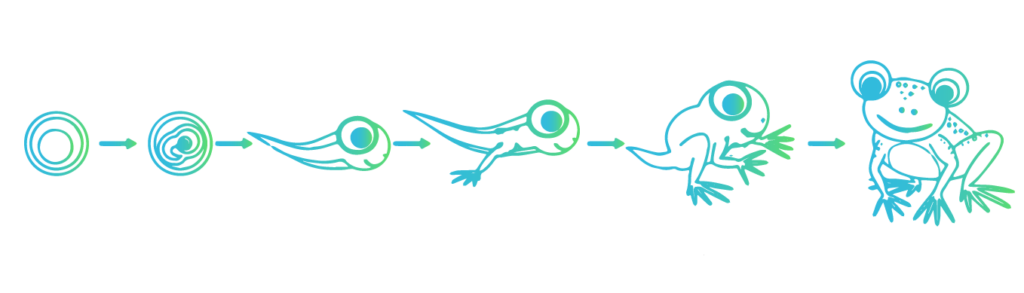 Оля с мамой гуляли в лесопарке.Там обнаружился чудесный пруд, в котором как раз вылупились головастики!Девочка долго играла с водой, а потом нашла на земле пластиковый стаканчик и наловила туда головастиков.Оля очень хотела забрать питомцев к себе домой и вырастить, но мама строго сказала: “Стакан в машину не берем. Вода по дороге расплескается - все испачкаешь!”.А юная натуралистка категорически не готова расстаться с “аквариумом”…Как же быть?По истечении 3 минут звучит сигнал.Cпикер озвучивает решения.Учитель  озвучивает контрольный ответ.Мама и Оля поискали в бардачке машины и нашли там документы в «файле».Файл использовали как пакетик, перелили туда воду с головастиками и успешно довезли их до дома.Где уже расположили со всем комфортом.Задача 2. А следующая задача сказочная.Повадился Змей Горыныч деревни разорять да людей умыкать. Опустел край. В одном селе так и вовсе остались только старые да малые… Однажды зимним вечером унес Змей двоих детей – брата и сестру – и посадил в темницу – подрастут, мол, до весны, тогда и съем. Но дети оказались смекалистые. Подняли они такой крик и визг, что потерял Горыныч покой и сон, а главное – аппетит, все семь голов заболели… И решил Змей Горыныч обхитрить детей.Выпущу я вас на волю, - сказал он, - если принесете мне живой воды, чтобы омолодиться. Но вот вам условие: воду принести – без посуды!Делать нечего – согласились дети.Где ручей подземный с живой водой – известно. Да как условие Змея выполнить?  Решение:Принести замороженную воду в руках.Летом – набрать каждому в рот; намочить какие-нибудь мочалки, тряпки – даже свою одежду,– а потом отжать у Змея; прокопать канал, если не очень далеко.Задача 3. Как лисе дать лекарство?(Эту задачу  в реальности решали швейцарские ветеринары)«Из диких зверей самая опасная – лисица, потому что переносит бешенство. Из-за этого лисиц до последнего времени безжалостно отстреливали. Наконец изобрели вакцину  против бешенства. Достаточно съесть капсулу, чтобы не заболеть, но лисицам не сделаешь укол и  не заставишь  принять лекарство. Как решить проблему?»Учитель: Помните важно, чтобы лисы сами приняли капсулу с лекарством.Контрольный ответ: Как же в действительности поступили швейцарские айболиты? В шарики из рыбьей муки и жира закатали капсулы с вакциной и разбросали их на звериных тропах. Обладая тонким обонянием, лисы легко находили шарики и съедали их – вместе с лекарством. В Швейцарии таким способом с одного раза полностью искоренили бешенство среди диких животных.Учитель: Ребята, сегодня вы все  проявили творческий подход, находили нестандартные решения и я вручаю  спикерам команд грамоты. Рефлексия. Ребята, сегодня мы с вами   учились решать…..Что понравилось? Что было необычно на данном занятии?  Учитель: Нас окружают открытые задачи. У таких задач может быть много подходящих ответов, и много путей решения. Именно с такими задачами мы чаще всего встречаемся в жизни. Именно нестандартное мышление, творческий подход помогает решить любую жизненную ситуацию. И в нашей жизни для решения  задач важна смекалка. 1) Мыслите смело2) Решайте задачи, которые вам подсказывает жизнь3) Составляйте свои и тогда вас ждет успех в этой жизни.БУДЬТЕ УСПЕШНЫ! Источники: https://podumat.ru/opentasks/ http://triz.natm.ru/trizz/triz_pot.htm https://pandia.ru/text/78/049/75119.php 